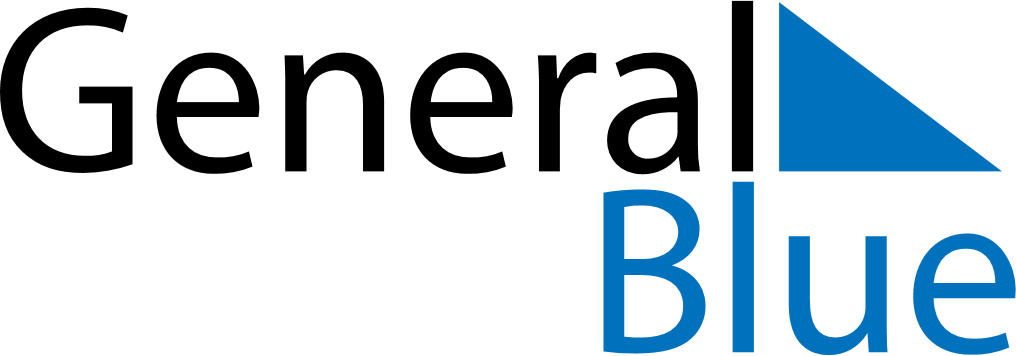 Weekly CalendarOctober 23, 2022 - October 29, 2022Weekly CalendarOctober 23, 2022 - October 29, 2022Weekly CalendarOctober 23, 2022 - October 29, 2022Weekly CalendarOctober 23, 2022 - October 29, 2022Weekly CalendarOctober 23, 2022 - October 29, 2022Weekly CalendarOctober 23, 2022 - October 29, 2022SundayOct 23MondayOct 24MondayOct 24TuesdayOct 25WednesdayOct 26ThursdayOct 27FridayOct 28SaturdayOct 296 AM7 AM8 AM9 AM10 AM11 AM12 PM1 PM2 PM3 PM4 PM5 PM6 PM